 THE HISTORY OF CALIFORNIA 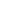 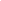 MIDWIFERY LEGISLATION1876-1993  Directory  ~ Midwifery Is NOT the Practice of Medicine   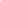 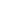   Text of Adopted Decision  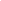 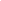 1999 case against   California Licensed Midwife Alison OsbornAdministrative Law Judge dismissed charges after extensive hearing    Text for Amicus Curiae Briefs ~ Osborn Case  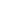 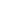 (1) filled by  California Citizens for Health Freedom(2) and the California College of Midwives  The 1976 Bowland Decision and Abortion   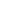 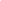 - upholding the legalization of abortionwhile criminalizing midwifery 1996 Kansas Supreme Court Decision  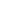 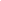 Ruling that Midwifery is Not the Practice of Medicine   Ohio Legislative Recommendation  on Direct-entry Midwifery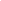  NEW HAMPSHIRE Direct-Entry Midwifery Practice Act  ~ 1999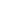  The Myth of Vicarious Liability by Susan M. Jenkins, JD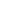 Persecutions and Persecution of Direct-entry Midwives Traditional Midwife Roberta Devers Scott  New York Midwifery politics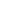   -- historical and contemporary ~  Written Testimony for  Sentencing Hearing November 4th 1996-  Correspondence with the Medical Board of California 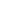 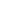 Written Testimony MBC-DOL Public Hearing  on Reg. 1379.21 opposition to a written supervisory agreement between licensed midwives and physiciansDocumentation (synopsis) submitted with testimony   for Public Hearing on Reg. 1379.21MBC-Midwifery Committee Meeting #3, June 6, 1994 Tape 1-b  (Dr. Shelly Scalla, Tape 2 -a (Senator Killea), Tape 2-b  (Judge Cologne)MBC-Midwifery Implementation Committee Meeting #6-- Transcript for September 94  (Nancy Chavez, Anitia Scuri, JD)Statement of Problem and Proposal for Amendment  of LMPA - Replace "supervision" with "collaboration"Letter to Dr. Friedman on physician supervison subsequent to the May 1997 Medical Board meeting of the Division of LicensingDr Schumacher, neonatalogist, MBC MEMBER ~ Mfry response to his negative comments on home-based midwifery careDr Joas, Chairman of the Midwifery Licensing CommitteeRequest for MBC  quarterly meeting to be broadcast on cableDeputy Dir. Doug Laue, Citizen Oversight --  and requesting increased use of Public Letters of Reprimand, 1995A Balanced Approach to Medical Board Discipline/LPRList of 15 Recommendations for Medical Board Oversight    (requiring written practice protocols between midwives and physician supervisors)Jay DeFuria  -- Joint Legislative Sunset Review Committee , 1997Joint Legislative Sunset Review Committee -- MBC -- CorrespondenceLegal, Legislative & Liability issues for Professional MidwivesLegal, Legislative & Liability issues for Professional MidwivesLegal, Legislative & Liability issues for Professional MidwivesLegal, Legislative & Liability issues for Professional MidwivesFor MICHELLE☺GERBERProsecutions of Midwives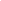 Access to  background on Utah's Midwifery Licensing Final version in PDF passed March 2005 Link to Contemporary Mfry Legislation, SB 1479, etc Link to Contemporary Mfry Legislation, SB 1479, etc Link to Contemporary Mfry Legislation, SB 1479, etc Link to Contemporary Mfry Legislation, SB 1479, etc Click MailBoxfor Email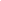 Return to Home